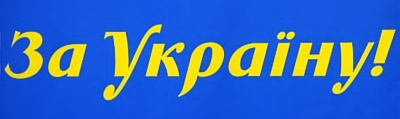 Звітдепутата Сумської міської радиЧЕПІКА ВОЛОДИМИРА ІГОРЕВИЧА за 2019 рікМежі округу № 3: вул. Троїцька: 9,13,17-33; пров. Інституцький; вул. Бельгійська: 1–9 к.1; вул. Новомістенська: 1–12; вул. Рибалка: 4–10; Робітниче Селище 14; Сумський пологовий будинок №1Сесійна робота та загальна інформаціяЗа звітний період було проведено 11 запланованих сесій міської ради та 3 позачергові сесії, що складались із 22 пленарних засідань, на яких було прийнято 1826 рішення. У 2019 році був присутній на 17 засіданнях Сумської міської ради.Під час проведення засідань ради мною було озвучено та підтримано Сумською міською радою 9 депутатських запитів.За ініціативою фракції політичної партії «За Україну!» приймав участь у розробці 10 проектів рішень міської ради. Підготовлено близько 15 пропозицій до проектів рішень міської ради.Був ініціатором наступних проектів рішень:1. Про надання дозволу департаменту забезпечення ресурсних платежів Сумської міської ради на розроблення технічної документації щодо поділу земельної ділянки за адресою: м. Суми, вул. Троїцька, 21 (рішення прийнято       № 5268-МР від 19.06.2019).2. Про створення тимчасової контрольної комісії Сумської міської ради з питань теплозабезпечення міста Суми» (рішення прийнято № 5123-МР від 05.06.2019).3. Про надання у власність учаснику АТО Приходченку Вячеславу Леонідовичу земельної ділянки за адресою: м. Суми, пров. Аерофлотський (рішення прийнято № 5219-МР від 19.06.2019).4. Про додаткові посади у закладах освіти м. Суми, фінансування яких здійснюється за рахунок коштів міського бюджету (рішення прийнято № 5819-МР від 13.11.2019).5. Про умови та порядок надання щомісячної грошової допомоги дітям загиблих (померлих) захисників України (рішення прийнято № 6118-МР від 18.12.2019).6. Про умови та порядок надання щомісячної грошової допомоги особам з інвалідністю внаслідок війни I групи з числа захисників України (рішення прийнято № 6121-МР від 18.12.2019).7. Про звернення депутатів Сумської міської ради до жителів міста Суми у зв’язку зі створенням Православної Церкви України (рішення прийнято № 4719-МР від 27.02.2019).8. Про внесення змін до рішення Сумської міської ради рішенням від 29.12.2016 №1638-МР "Про здійснення допорогових закупівель товарів, робіт і послуг виконавчими органами, комунальними закладами, установами та підприємствами Сумської міської ради у системі електронних державних закупівель ProZorro" (рішення не прийнято 31.07.2019).9. Про облаштування зупинок громадського транспорту графіками руху. Про облаштування зупинок громадського транспорту графіками руху (рішення не прийнято 31.07.2019).10. Про звернення Сумської міської ради до Верховної Ради України та Президента України щодо недопущення капітуляції України за так званою «формулою Штайнмайєра» (рішення прийнято № 5688-МР від 04.10.2019).Одним з пріоритетних завдань моєї депутатської діяльності у 2019 році залишається забезпечення соціальних гарантій учасників війни на сході нашої країни.За звітний період був затверджений Порядок пільгового та безкоштовного зубопротезування з дорогоцінних металів учасників антитерористичної операції на 2019 рік та прийняте міською радою рішення про надання одноразової цільової матеріальної допомоги на придбання житла учасникам антитерористичної операції.Робота в межах округуЗа 2019 рік було проведено близько 3 колективних зустрічей та під час особистого прийому прийнято понад 40 мешканців міста.За результатами зустрічей мною підготовлено 25 депутатських звернень, які стосуються забезпечення життєдіяльності міста в цілому та проблемних питань жителів округу. Питання, які порушувались у депутатських звернення загалом охоплювали проблеми округу щодо незадовільного стану доріг, тротуарів, прибудинкових територій, ремонту дахів, мереж вуличного освітлення, видалення аварійних та сухостійних дерев, будівництва нових дитячих майданчиків, транспорту та благоустрою. Не залишались осторонь питання освіти, охорони здоров’я, соціального захисту, містобудування та земельних відносин. За результатами розгляду депутатських звернень спільно з мешканцями мікрорайону, нам вдалося наступне.За кошти місцевого та державного бюджету було здійснено капітальний ремонт житлового фонду:- капітальний ремонт інженерних мереж житлового будинку № 29 по вул. Троїцька, м. Суми (104 тис. грн.);- заміна вікон в під’їздах житлового будинку по вул. Троїцька, 21 (184 тис. грн.);- капітальний ремонт водостічної системи та фасаду житлового будинку по вул. Новомістенська, 4 (175 тис. грн.);- капітальний ремонт житлового будинку по вул. Бельгійська, 4 (266 тис. грн.);- капітальний ремонт дитячого майданчику по  вул. Бельгійська, 9 у м. Суми (142тис. грн.);- капітальний ремонт дороги в районі житлового будинку за № 4 по провулку Інститутський у м. Суми (600 тис.грн.);- капітальний ремонт дороги в районі житлового будинку за № 23 та 23б по вулиці Новомістенська в м. Суми (1000 тис.грн.);- капітальний ремонт дитячого майданчику по вул. Троїцька, 24 у м. Суми (270тис. грн.);- реконструкція дитячого та спортивного майданчику по вул. Рибалко, 4  у м. Суми (297 тис. грн.)Робота в постійній депутатській комісіїЗ вересня 2017 року є членом постійної комісія з питань планування соціально-економічного розвитку, бюджету, фінансів, розвитку підприємництва, торгівлі та послуг, регуляторної політики. Було проведено 21 засідання постійної комісії, у більшості з яких мною було прийнято участь.Депутатські коштиКошти, передбачені в міському бюджеті на виконання виборчих програм і доручень виборців у 2019 році мали наступні цільові призначення:РізнеРозпорядженням міського голови мене включено до складу Координаційної ради з питань громадського (партиципаторного) бюджету м. Суми.В. Чепік№ п/пСоціальна сфераСума коштів, грн.1.Соц.захист населення1405002.Інфраструктура, ЖКГ815003.Освіта500004.Охорона здоров’я400005.Фізична культура38000Всього350000